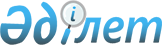 Об образовании нового аула в Толебийском районеСовместное решение Маслихата Южно-Казахстанской области от 31 мая 2007 года N 33/363-III и постановление Акимата Южно-Казахстанской области N 197 от 11 июня 2007 года. Зарегистрировано Департаментом юстиции Южно-Казахстанской области 28 июня 2007 года за N 1958

      В соответствии со  статьей 11 Закона Республики Казахстан от 8 декабря 1993 года "Об административно-территориальном устройстве Республики Казахстан", на основании предложения Толебийского районного маслихата и акимата, Южно-Казахстанский областной маслихат  РЕШИЛ и акимат Южно-Казахстанской области  ПОСТАНОВИЛ : 

      1. Образовать новый аул в составе Алатауского сельского округа Толебийского района. 

      2. Присвоить вновь образованному аулу наименование Шатыртобе. 

      3. Настоящее решение вводится в действие по истечении десяти календарных дней после дня его первого официального опубликования. 

 

              Председатель сессии 

      областного маслихата       Аким области       Секретарь областного 

      маслихата 
					© 2012. РГП на ПХВ «Институт законодательства и правовой информации Республики Казахстан» Министерства юстиции Республики Казахстан
				